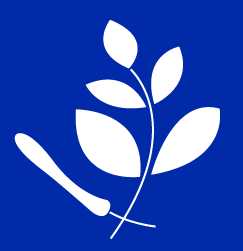 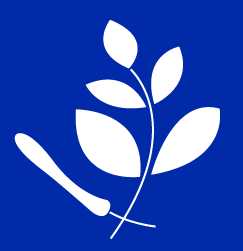 In this penultimate week, we have got into the full swing of Christmas celebrations with KS1, Reception and KS2 Christmas Productions. KS1 and Reception performed brilliantly in their `Higgledy Piggledy ‘Christmas play and Class 3 and 4, who were outstanding, were joined by Class 5 and 6 in singing of their `Silent Night’ performance. Many thanks to all of the parents, grandparents and carers who came along to watch their children for these performances. Also a huge thank you, to all members of staff for supporting the children in preparing for the Christmas plays and to Mrs Dupree for teaching the children in class 1 and 2 the angel dance.Christmas BazaarMany thanks to all members of the PFA Committee, volunteers, parents and staff who helped organise the Christmas Bazaar. It was a lovely evening and it was so good to see many parents and friends in attendance. Nearly £1500 was raised which is fantastic!Christmas PartiesKey Stage 1 and Reception Christmas parties will take place on Wednesday 18th December during the morning and Key Stage 2 Christmas parties will take place on Tuesday 17th December (morning). Pupils may wear casual clothes on the day of their party (not football shirts).Christmas MealThe Christmas meal will take place on Thursday 19th December. This is always such good fun and the catering staff go to a lot of trouble to make this enjoyable for our pupils. For this, pupils may wear Christmas jumpers. Just a little reminder, on Thursday children will finish school at the normal time. School DinnersWe politely remind you that school dinners must be paid for in advance. If funds are not received, parents will be contacted and expected to provide a packed lunch instead. Next week, we will be on Week 3 of our menu. School dinners cost £2.30 per day (KS2). Cash PaymentsTo help us as much as possible, please make sure cash payments are put in a named envelope and state the reason for the payment. Separate payments for each purpose would also be of great assistance. If payment is made online, permission slips still need to be returned to the school. Your help is much appreciated. Stay and Play in Reception ClassStay and Play sessions in the Reception Class will continue on Wednesdays for the rest of the Autumn Term. In the Spring Term, Stay and Play sessions will be held on a Thursday from the week beginning the 6th January.Mathletics Certificates are awarded once a pupil has earned 1000 points in a single week (a bronze certificate).  Only one certificate is awarded each week, regardless of the amount of points earned.  Five bronze certificates = 1 silver certificate, 20 bronze certificates = gold certificate.  Each award period runs from Monday – Sunday (7pm).  Certificates are printed every other Friday for the previous fortnight. The following certificates have been awarded for the period up to 27/11/19: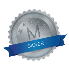 Important DatesAutumn Term - Tuesday 3rd September – Thursday 19th December. Half term: 28th October – 1st NovemberSpring Term – Monday 6th January 2020 - Friday 3rd April. Half term: 17th February – 21st FebruarySummer Term – Monday 20th April – Wednesday 22nd July. Half term: 25th May – 29th MayRemaining Non-pupil days: Friday 12th June and Monday 6th July.Other Notable Dates Tuesday 17th December – KS2 Class Christmas parties Wednesday 18th December – KS1 and Reception Christmas parties			Thursday 19th December – Christmas lunchAttendance	House PointsClass 5 has been awarded the best attendance with 94.4% They will have an extra 5 minutes playtime to celebrate. Well done to Class 5!Congratulations to this week’s winners who are the Romans with 222 points.Word Millionaire	Stars of the WeekClass 1- Fred P, Liam H, LaylaClass 2 – Leona R, Shoshana. Tommy RClass 3 – Henry P, Harry C, KaseyClass 4 – Leo D, Scarlett C, Finley HClass 5 – Ethan K, Langelihle,  Zachary Class 6 – Amie R, Dexter J, LucaWhole School – Amie R, Leo D, Dexter JAs of 5th December, 2019Well done to these children who have impressed their teachers this week:Reception: Bella for super singing in the nativity play.Class 1: Pixie G for fantastic narrating in the Christmas play.Class 2: Havilah D for excellent effort in all areas of learning.Class 3: Harry C for great singing in the Christmas productionClass 4: Every superstar in Class 4 for a top quality production of Silent NightClass 5: Langa N for excellent behaviour and listening skills.Class 6: Esmée for an amazing report in Science.Bronze Certificates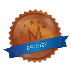 (5 house points awarded) Silver Certificates (10 house points awarded) 	Gold Certificates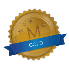 (20 house points awarded) Lexi B, Lexi C, Sam C, Layla, Scarlett C, Daniel, Isabelle H, Finley H, Harry H, Julia, Nik, Ashlin, Evelyn, Josh L, Grace L, Shoshana, Kyle M, Faith N, Darcy P, Bradley R, Isabelle R, Amie R, Archie S, Brooke S, Libby, Gabriel, Ulysses, Finley W, Scarlett A, Kasey, Indie B, Annabella C, Peter C, Mali, Wynn, Arthur, Angel, Havilah, Leo D, Grace F, Sophia, Edward, Harry H, Finley H, Matilda, Benjie, Reece N, Jayne N, Fred, Henry, Tommy R, Esmee, Isabelle R, Ryan R, Emma R, Ryan S, Miranda, Alfie TLexi B, Lexi C, Sam C, Layla, Scarlett C, Daniel, Isabelle H, Finley H, Harry H, Julia, Nik, Ashlin, Evelyn, Josh L, Grace L, Shoshana, Kyle M, Faith N, Darcy P, Bradley R, Isabelle R, Amie R, Archie S, Brooke S, Libby, Gabriel, Ulysses, Finley W, Scarlett C, Ashlin,